О подготовке населения Порецкого муниципального округа в области гражданской обороны, защиты населения и территорий от чрезвычайных ситуаций природного и техногенного характераВо исполнение Федерального закона Российской Федерации от 12.02.1998 г. № 28-ФЗ «О гражданской обороне», Федерального закона Российской Федерации от 21.12.1994 г. № 69-ФЗ «О пожарной безопасности», Закона Чувашской Республики от 15.04.1996 г. № 7 «О защите населения и территорий Чувашской Республики от чрезвычайных ситуаций природного и техногенного характера», постановления Кабинета Министров Чувашской Республики от 11.08.2006 г. № 202 «Об организации подготовки населения Чувашской Республики в области гражданской обороны и защиты населения и территорий от чрезвычайных ситуаций природного и техногенного характера» и в целях подготовки и обучения населения способам защиты от опасностей, возникающих при ведении военных действий или вследствие этих действий, а также при чрезвычайных ситуациях природного и техногенного характера администрация Порецкого муниципального округа 
п о с т а н о в л я е т:1. Утвердить Положение о порядке подготовки и обучения населения Порецкого муниципального округа Чувашской Республики способам защиты от опасностей, возникающих при чрезвычайных ситуациях, а также при ведении военных действий или вследствие этих действий (Приложение № 1).2. Утвердить Программу обучения населения Порецкого муниципального округа (Приложение № 2).3. Рекомендовать в организациях, предприятиях, учреждениях независимо от их организационно-правовых форм и форм собственности, а также по месту жительства, осуществлять обучение населения Порецкого муниципального округа способам защиты от опасностей, возникающих при чрезвычайных ситуациях, а также при ведении военных действий или вследствие этих действий.4. Рекомендовать в организациях, предприятиях, учреждениях независимо от их организационно-правовых форм и форм собственности осуществлять финансирование мероприятий по подготовке аварийно-спасательных формирований, спасательных служб и населения Порецкого муниципального округа способам защиты от опасностей, возникающих при чрезвычайных ситуациях, а также при ведении военных действий или вследствие этих действий, за счет средств соответствующих бюджетов.5. Признать утратившим силу постановление администрации Порецкого района от 15.05.2018 г. № 163 «О подготовке населения Порецкого района в области гражданской обороны, защиты населения и территорий от чрезвычайных ситуаций природного и техногенного характера».6. Контроль за исполнением настоящего постановления возложить на сектор мобилизационной подготовки, специальных программ, ГО и ЧС администрации Порецкого муниципального округа.7. Настоящее постановление вступает в силу со дня его официального опубликования в издании «Вестник Поречья» и подлежит размещению на официальном сайте Порецкого муниципального округа в сети «Интернет».Глава Порецкого муниципального округа                                                               Е.В.Лебедев	                                                                                    Приложение № 1                                                                                                  к постановлению администрации                                                                                     Порецкого муниципального округа                                                                                     от __ .________ № ___ПОЛОЖЕНИЕО ПОРЯДКЕ ПОДГОТОВКИ И ОБУЧЕНИЯ НАСЕЛЕНИЯПОРЕЦКОГО МУНИЦИПАЛЬНОГО ОКРУГА ЧУВАШСКОЙ РЕСПУБЛИКИСПОСОБАМ ЗАЩИТЫ ОТ ОПАСНОСТЕЙ, ВОЗНИКАЮЩИХПРИ ЧРЕЗВЫЧАЙНЫХ СИТУАЦИЯХ, А ТАКЖЕ ПРИ ВЕДЕНИИВОЕННЫХ ДЕЙСТВИЙ ИЛИ ВСЛЕДСТВИЕ ЭТИХ ДЕЙСТВИЙ1. Положение о порядке подготовки и обучения населения способам защиты от опасностей, возникающих при чрезвычайных ситуациях, а также при ведении военных действий или вследствие этих действий (далее - Положение), разработано во исполнение Федеральных законов Российской Федерации от 12.02.1998 № 28-ФЗ «О гражданской обороне» и от 21.12.1994 № 69-ФЗ «О пожарной безопасности», Закона Чувашской Республики от 15.04.1996 № 7 «О защите населения и территорий Чувашской Республики от чрезвычайных ситуаций природного и техногенного характера», постановления Кабинета Министров Чувашской Республики от 11.08.2006 № 202 «Об организации подготовки населения Чувашской Республики в области гражданской обороны и защиты населения и территорий от чрезвычайных ситуаций природного и техногенного характера» и определяет основные задачи, формы и методы подготовки аварийно-спасательных формирований и населения Порецкого муниципального округа Чувашской Республики, которые проходят подготовку по обеспечению защиты от опасностей при чрезвычайных ситуациях (далее - ЧС), а также возникающих при ведении военных действий или вследствие этих действий.2. Подготовке в области гражданской обороны (далее - ГО) подлежат:руководители организаций Порецкого муниципального округа Чувашской Республики, независимо от их организационно-правовых форм собственности;руководители аварийно-спасательных служб Порецкого муниципального округа;специалисты территориальных отделов управления по благоустройству и развитию территорий Порецкого муниципального округа, специально уполномоченные на решение вопросов в области ГО и ЧС;работники организаций в составе аварийно-спасательных формирований и спасательных служб Порецкого муниципального округа;население, занятое в сферах производства и обслуживания; учащиеся образовательных учреждений;население, не занятое в сферах производства и обслуживания.3. Подготовку в области защиты от ЧС проходят:население, занятое в сферах производства и обслуживания;население, не занятое в сферах производства и обслуживания;лица, обучающиеся в общеобразовательных учреждениях и учреждениях начального и среднего образования Порецкого муниципального округа Чувашской Республики (далее - обучающиеся);руководители организаций Порецкого муниципального округа Чувашской Республики, независимо от их организационно-правовых форм собственности;члены комиссий по чрезвычайным ситуациям и обеспечения пожарной безопасности органов местного самоуправления Порецкого муниципального округа;руководители аварийно-спасательных служб Порецкого муниципального округа.4. Основными задачами подготовки по ГО и ЧС являются:обучение населения правилам поведения и способам защиты от опасностей при ЧС, а также возникающих при ведении военных действий или вследствие этих действий, приемам оказания первой медицинской помощи, само- и взаимопомощи пострадавшим, правилам пользования коллективными и индивидуальными средствами защиты;обучение должностных лиц действиям по организации защиты от опасностей при ЧС, а также возникающих при ведении военных действий или вследствие этих действий;выработка у руководителей и специалистов навыков по подготовке и управлению силами и средствами, входящими в аварийно-спасательные формирования, спасательных служб.5. Основными формами подготовки и проверки знаний населения в области защиты от опасностей при ЧС, а также возникающих при ведении военных действий или вследствие этих действий, считаются:переподготовка и повышение квалификации руководящего состава в учебно-методических центрах и на курсах ГО;проведение занятий по месту работы и учебы;посещение мероприятий, проводимых по тематике ГО (беседы, лекции, вечера вопросов и ответов, консультации, показ учебных фильмов и др.);участие в учениях (тренировках) по ГО;чтение памяток, листовок и пособий, прослушивание радиопередач и просмотр телепрограмм по тематике ГО.6. Подготовка руководителей и специалистов аварийно-спасательных формирований, спасательных служб, населения осуществляется в соответствии с организационно-методическими указаниями Кабинета Министров Чувашской Республики и планом основных мероприятий Порецкого муниципального округа Чувашской Республики в области гражданской обороны предупреждения и ликвидации чрезвычайных ситуаций, обеспечения пожарной безопасности и безопасности людей на водных объектах, утвержденного на текущий год.7. Население, привлекаемое на учения и тренировки в области ГО, имеют право:на информирование о риске, которому они могут подвергнуться в ходе учений и тренировок;на получение компенсации за ущерб, причиненный их здоровью на учениях и тренировках;на сохранение средней заработной платы по месту работы на период участия в учениях и тренировках за счет средств организаций, планирующих и проводящих учения и тренировки.                                                                                        Приложение № 2                                                                                                  к постановлению администрацииПорецкого муниципального округаот __._______2023 № ___ПРОГРАММАОБУЧЕНИЯ НАСЕЛЕНИЯ ПОРЕЦКОГО МУНИЦИПАЛЬНОГО ОКРУГАЧУВАШСКОЙ РЕСПУБЛИКИ СПОСОБАМ ЗАЩИТЫ ОТ ОПАСНОСТЕЙ,ВОЗНИКАЮЩИХ ПРИ ЧРЕЗВЫЧАЙНЫХ СИТУАЦИЯХ, А ТАКЖЕ ПРИ ВЕДЕНИИВОЕННЫХ ДЕЙСТВИЙ ИЛИ ВСЛЕДСТВИЕ ЭТИХ ДЕЙСТВИЙ1. Программа обучения населения Порецкого муниципального округа в области безопасности жизнедеятельности (далее - Программа) является одним из элементов территориальной подсистемы единой системы подготовки населения в области гражданской обороны (далее - ГО) и защиты от чрезвычайных ситуаций (далее - ЧС) природного и техногенного характера.2. Программа определяет основы организации и порядок обязательного обучения населения в целях подготовки их к умелым действиям при угрозе и возникновении аварий, катастроф и стихийных бедствий, опасностей, возникающих при ведении военных действий или вследствие этих действий, а также в повседневной деятельности.3. В Программе изложены организация и методика обучения населения, тематика, содержание занятий и расчет часов, а также требования к уровню знаний, умений и навыков населения, прошедшего обучение.4. Обучение населения в области безопасности жизнедеятельности организуется в соответствии с требованиями Федеральных законов Российской Федерации от 12.02.1998 № 28-ФЗ «О гражданской обороне» и от 21.12.1994 № 69-ФЗ «О пожарной безопасности», Закона Чувашской Республики от 15.04.1996 № 7 «О защите населения и территорий Чувашской Республики от чрезвычайных ситуаций природного и техногенного характера», постановления Кабинета Министров Чувашской Республики от 11.08.2006 № 202 «Об организации подготовки населения Чувашской Республики в области гражданской обороны и защиты населения и территорий от чрезвычайных ситуаций природного и техногенного характера».5. Программа определяет базовое содержание подготовки населения в области безопасности жизнедеятельности и рассчитана на 14 часов.6. Знания, умения и навыки, полученные при освоении Программы, совершенствуются в ходе участия в учениях и тренировках.7. Обучение населения проводится по решению руководителя организаций, предприятий, учреждений независимо от их организационно-правовой форм и форм собственности (далее - Организация) как правило, в рабочее время.8. Для проведения занятий в Организациях приказом руководителя создаются учебные группы по цехам, участкам, отделениям, бригадам и другим структурным подразделениям. Состав группы не должен превышать 20 - 25 человек. Для проведения практических занятий решением руководителя занятия разрешается учебную группу делить на две или несколько подгрупп.9. Занятия проводятся руководящим составом, инженерно-техническими работниками, начальниками цехов, участков, членами комиссий по чрезвычайным ситуациям и обеспечения пожарной безопасности, а также другими подготовленными лицами. Занятия по медицинским темам и по проблемам психологической подготовки проводят соответствующие специалисты.10. Руководители учебных групп ежегодно назначаются приказом руководителя Организации. Они должны в первый год назначения, а в дальнейшем не реже 1 раза в 5 лет проходить подготовку в Государственном учреждении «Учебно-методический центр по гражданской обороне и чрезвычайным ситуациям» ГКЧС Чувашии.11. Занятия по темам 3, 4 и 6, согласно приложению к Программе обучения работающего населения Порецкого муниципального округа в области безопасности жизнедеятельности проводятся в обстановке повседневной трудовой деятельности непосредственно в организациях. Они должны прививать навыки действий работников по сигналам оповещения в различных условиях обстановки. На всех занятиях следует использовать диапозитивы, учебные кинофильмы, видео- и аудиоматериалы.12. Руководителям организаций предоставляется право с учетом местных условий, специфики производства, особенностей и степени подготовленности обучаемых, а также других факторов корректировать расчет времени, отводимого на изучение отдельных тем Программы, уточнять формы и методы проведения занятий, а также их содержание, без сокращения общего количества часов, предусмотренного настоящей Программой. Эти изменения должны найти отражение в рабочих программах, разрабатываемых в организациях.13. Руководящий состав организаций обязан оказывать организационную, техническую и методическую помощь руководителям учебных групп и осуществлять постоянный контроль за подготовкой и проведением занятий, о чем делать соответствующие записи в журнале учета занятий. В ходе занятий постоянное внимание должно уделяться психологической подготовке обучаемых, выработке у них уверенности в надежности и эффективности мероприятий ГО и территориальной подсистемы единой государственной системы предупреждения и ликвидации чрезвычайных ситуаций Чувашской Республики, воспитанию стойкости, готовности выполнять обязанности в сложной обстановке, при высокой организованности и дисциплине.14. В результате обучения работники организаций должны:1. знать:основные требования руководящих документов по вопросам ГО и защиты населения в ЧС;задачи, мероприятия и возможности ГО и Порецкого муниципального звена территориальной подсистемы единой государственной системы предупреждения и ликвидации чрезвычайных ситуаций Чувашской Республики в обеспечении безопасности граждан от опасностей, возникающих при ведении военных действий или вследствие этих действий и при ЧС;основные принципы, средства и способы защиты от ЧС мирного и военного времени, а также свои обязанности и правила поведения при их возникновении;основные требования пожарной безопасности на рабочем месте и в быту;2. уметь:практически выполнять основные мероприятия защиты от опасностей, возникающих при ведении военных действий или вследствие этих действий, от чрезвычайных ситуаций природного и техногенного характера, а также в случае пожара;четко действовать по сигналам оповещения;адекватно действовать при угрозе и возникновении негативных и опасных факторов бытового характера;пользоваться средствами коллективной и индивидуальной защиты, приборами радиационной и химической разведки;проводить частичную санитарную обработку, а также в зависимости от профессиональных обязанностей дезактивацию, дегазацию и дезинфекцию сооружений, территории, техники, одежды и средств индивидуальной защиты, ветеринарную обработку животных, необходимые агрохимические мероприятия;оказывать первую медицинскую помощь в неотложных ситуацияхПриложениек Программе обучения населенияПорецкого муниципального округа Чувашской Республикиспособам защиты от опасностей, возникающихпри чрезвычайных ситуациях, а также при ведениивоенных действий или вследствие этих действийНаименование тем, виды занятий и количество часовТема 1. Нормативно-правовое регулирование по подготовке к защите и по защите населения, материальных и культурных ценностей от опасностей военного характера, чрезвычайных ситуаций и пожаров       Законодательство Российской Федерации, Чувашской Республики, муниципальные правовые акты в области гражданской обороны, защиты населения от чрезвычайных ситуаций природного и техногенного характера и обеспечения пожарной безопасности.       Права и обязанности граждан в области гражданской обороны, защиты от чрезвычайных ситуаций природного и техногенного характера и пожарной безопасности.       Структура, задачи, состав сил и средств гражданской обороны и функциональных звеньев Порецкого муниципального звена территориальной подсистемы единой государственной системы предупреждения и ликвидации чрезвычайных ситуаций Чувашской Республики, организации, а также ведомственной пожарной охраны.Тема 2. Опасности, возникающие при ведении военных действий или вследствие этих действий, при чрезвычайных ситуациях и пожарах         Основные мероприятия по подготовке к защите и по защите населения от них.        Опасности военного характера и присущие им особенности. Поражающие факторы ядерного, химического, бактериологического и обычного оружия.         Виды и характеристики источников ЧС. Поражающие факторы источников ЧС.         Виды пожаров и их поражающие факторы.        Оповещение. Действия населения при оповещении о ЧС в мирное время и об опасностях, возникающих при ведении военных действий или вследствие этих действий.        Эвакуация и рассредоточение. Защита населения путем эвакуации. Эвакуация и ее цели. Принципы и способы эвакуации. Эвакуационные органы. Порядок проведения эвакуации.        Организация инженерной защиты населения. Классификация защитных сооружений.        Убежища и их основные элементы. Противорадиационные укрытия, их назначения и основные элементы. Укрытия простейшего типа и их устройство. Порядок заполнения защитных сооружений и пребывания в них.         Средства индивидуальной защиты органов дыхания. Гражданские фильтрующие противогазы. Их назначение, устройство и подбор. Детские фильтрующие противогазы. Их назначение, устройство и порядок применения. Условия применения дополнительных патронов к фильтрующим противогазам. Камеры защитные детские, их назначение, устройство и порядок применения. Назначение и устройство респираторов, правила пользования ими. Простейшие средства защиты органов дыхания, их защитные свойства, порядок изготовления и пользования.          Средства индивидуальной защиты кожи. Их назначение и классификация. Простейшие средства защиты кожи и их свойства. Элементы герметизации одежды при использовании ее в качестве средств защиты кожи.          Медицинские средства индивидуальной защиты. Содержание, назначение и порядок применения. Индивидуальные противохимические пакеты. Назначение и порядок пользования ими.          Санитарная обработка людей. Частичная санитарная обработка, ее назначение и порядок проведения. Полная санитарная обработка, ее назначение и порядок проведения.Повышение защитных свойств помещений от проникновения радиоактивных, отравляющих и аварийно-химических опасных веществ.          Защита продуктов питания, фуража и воды от заражения радиоактивными, отравляющими веществами и бактериальными средствами.          Организация защиты сельскохозяйственных животных и растений от заражения.         Тема 3. Действия работников организаций при угрозе и возникновении ЧС природного характера.         Понятия об опасном природном явлении, стихийном бедствии и источниках ЧС природного характера. Классификация и характеристика ЧС природного характера, присущие району.         Стихийные бедствия геофизического, геологического характера (землетрясения, извержение вулканов, оползни, сели, обвалы, лавины и др.). Их причины и последствия. Действия работников при оповещении о стихийных бедствиях геофизического и геологического характера, во время и после их возникновения.         Стихийные бедствия метеорологического характера (ураганы, бури, смерчи, метели, мороз и др.). Причины их возникновения и последствия. Действия работников при оповещении о стихийных бедствиях метеорологического характера, во время их возникновения и после окончания.         Стихийные бедствия гидрологического характера (наводнения, паводки, цунами и др.). Причины их возникновения и последствия. Действия работников при оповещении о стихийных бедствиях гидрологического характера, во время их возникновения и после окончания.         Природные пожары (лесные и торфяные). Причины их возникновения и последствия. Предупреждение лесных и торфяных пожаров. Привлечение населения к борьбе с лесными пожарами. Действия работников при возникновении лесных и торфяных пожаров.          Массовые инфекционные заболевания людей, сельскохозяйственных животных и растений. Основные пути передачи инфекции и их характеристика.       Противоэпидемические и санитарно-гигиенические мероприятия в очаге бактериального заражения. Организация и проведение режимных и карантинных мероприятий.   Особенности осуществления специфических противоэпизоотических и противоэпифитотических мероприятий.           Тема 4. Действия работников организаций в ЧС техногенного характера, а также при угрозе совершения террористических актов           Понятия об аварии и катастрофе. Классификация ЧС техногенного характера, присущие Порецкому муниципальному округу Чувашской Республики, и их характеристика.          Пожароопасные и взрывоопасные производства. Пожары и взрывы в жилых, общественных зданиях и на промышленных предприятиях. Общие сведения о пожарах и взрывах, их возникновении и развитии. Основные поражающие факторы пожара и взрыва. Предупреждение пожаров и взрывов. Действия работников при возникновении пожаров и взрывов. Особенности поведения людей при сильном задымлении, при загорании электроприборов. Действия человека, оказавшегося в завале после взрыва. Правила пользования первичными средствами пожаротушения.         Аварии на воздушном транспорте, их основные причины и последствия. Основные и аварийные запасные выходы, используемые для экстренной эвакуации из самолета. Действия авиапассажиров в случае аварии: при взлете и посадке; при декомпрессии (разгерметизации салона); при пожаре в самолете; при вынужденной посадке самолета на воду. Индивидуальные и групповые спасательные средства.         Аварии на водном транспорте, их основные причины и последствия. Действия пассажиров при объявлении шлюпочной тревоги. Особенности оставления судна прыжком в воду. Действия пассажиров при нахождении в спасательном плавательном средстве. Правила пользования индивидуальными спасательными средствами.         Аварии на автомобильном транспорте, их причины и последствия. Действия участников дорожного движения: при угрозе или возникновении дорожно-транспортного происшествия, при падении автомобиля в воду. Правила безопасного поведения участников дорожного движения.          Аварии на общественном транспорте, их причины и последствия. Действия пассажиров при аварийной ситуации (столкновении, перевороте, опрокидывании); при пожаре; при падении транспорта в воду.          Виды террористических актов, их общие и отличительные черты. Правила и порядок поведения населения при угрозе или совершении террористического акта.          Признаки, указывающие на возможность наличия взрывного устройства и действия при обнаружении предметов, похожих на взрывное устройство. Действия при получении по телефону сообщения об угрозе террористического характера. Правила обращения с анонимными материалами, содержащими угрозы террористического характера. Действия при захвате в заложники и при освобождении.          Тема 5. Действия работников организаций в условиях негативных и опасных факторов бытового характера           Возможные негативные и опасные факторы бытового характера.         Правила действий по обеспечению личной безопасности в местах массового скопления людей, при пожаре, в общественном транспорте, на водных объектах, в походе и на природе.         Действия при дорожно-транспортных происшествиях, бытовых отравлениях, укусе животными.          Правила обращения с бытовыми приборами и электроинструментом.          Правила содержания домашних животных, поведения с ними на улице.          Способы предотвращения и преодоления паники и панических настроений.          Тема 6. Действия работников организаций при пожаре          Основные требования пожарной безопасности на рабочем месте и в быту.                                                          Противопожарный режим организации. Система оповещения и инструкция по действиям работников при пожаре. План (схема) эвакуации. Действия при обнаружении задымления и возгорания, а также по сигналам оповещения о пожаре и при эвакуации. Обязанности граждан по соблюдению правил пожарной безопасности. Ответственность за нарушения требований пожарной безопасности. Технические средства пожаротушения. Действия работников по предупреждению пожара, а также по применению первичных средств пожаротушения.           Тема 7. Оказание первой медицинской помощи. Основы ухода за больными          Основные правила оказания первой медицинской помощи в неотложных ситуациях. Правила и техника проведения искусственного дыхания и непрямого массажа сердца.Первая помощь при кровотечениях и ранениях. Способы остановки кровотечения. Виды повязок. Правила и приемы наложения повязок на раны.          Первая помощь при переломах. Приемы и способы иммобилизации с применением табельных и подручных средств. Способы и правила транспортировки и переноски пострадавших.          Первая помощь при ушибах, вывихах, химических и термических ожогах, отравлениях, обморожениях, обмороке, поражении электрическим током, тепловом и солнечном ударах.           Правила оказания помощи утопающему.           Основы ухода за больными. Возможный состав домашней медицинской аптечки.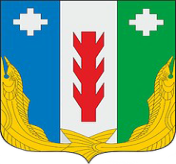 ПРОЕКТАдминистрация Порецкого муниципального округа Чувашской РеспубликиПОСТАНОВЛЕНИЕ_________№ _____с. ПорецкоеЧăваш РеспубликинПăрачкав муниципалитет округӗн администрацийĕЙЫШĂНУ________  № _____Пăрачкав салиN темНаименование темВид занятияКол-во часовНормативно-правовое регулирование по подготовке к защите и по защите населения, материальных и культурных ценностей от опасностей военного характера, чрезвычайных ситуаций и пожаровЛекция1Опасности, возникающие при ведении военных действий или вследствие этих действий, при чрезвычайных ситуациях и пожарах. Основные мероприятия по подготовке к защите и по защите населения от нихЛекция2Действия работников организаций при угрозе и возникновении чрезвычайных ситуаций природного характераПрактическое занятие2Действия работников организаций в чрезвычайных ситуациях техногенного характера, а также при угрозе и совершении террористических актовПрактическое занятие3Действия работников организаций в условиях негативных и опасных факторов бытового характераСеминар2Действия работников организаций при пожареПрактическое занятие2Оказание первой медицинской помощи. Основы ухода за больнымиПрактическое занятие2Итого:Итого:Итого:19